Pam Blankenzee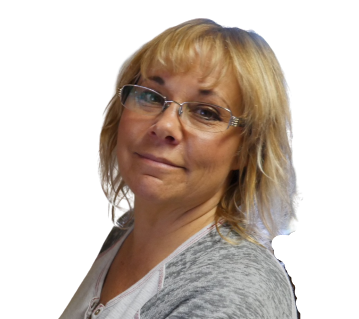 District 5870 Central Texas
Webmaster/Social Media DirectorDistrict 5810 North TexasWebmaster/Social Media DirectorDistrict 5840 South Central Texas
Webmaster/Social Media DirectorPam Blankenzee became a member of South Rotary in 2006 and soon became the club webmaster and newsletter editor. In 2008, she was asked to become part of the District Executive team to manage the website and in 2015, took on the task of also creating and managing the social media channels. Pam now manages multiple Districts & lots of Club websites throughout North, South and Central Texas. She is a Paul Harris Fellow +8 and is also the Assistant Editor for the Scouting Rotarian Newsletter.Pam is the President and CEO of RDZigns, a marketing and web design company, in Glendale, CA. She is an accomplished marketing executive with 20 years’ experience with a unique understanding of working with Rotarians and helping them brand their clubs as the Center of Service in each community. 